Scrip Program 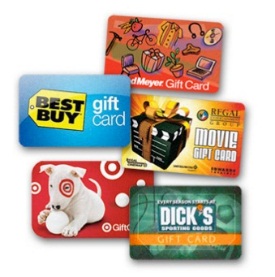 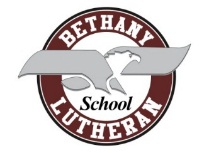 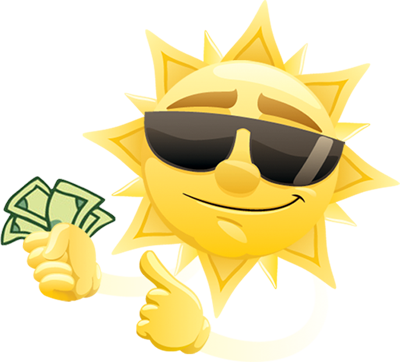  Spring 2018         Donate to Bethany Lutheran School WITHOUT GIVING US ANY MONEY!Scrip orders give you full value, standard gift cards to stores where you already shop, and a percentage goes back to Bethany!Orders will be placed on the following Mondays:January 22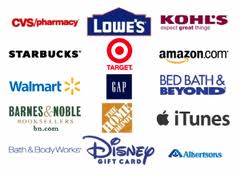 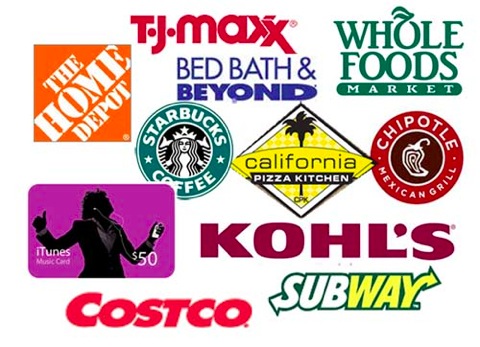 February 5February 26March 19April 9April 30May 14Please turn in orders to the school or church office.Stilwell campus – please give your order to the head usher, and ask them to send it to the OP church office.You can also order online – just contact Sharon for help.Cards arrive within 3-4 days (on Thurs or Fri of the week they’re ordered).  You can pick them up at Bethany or we can deliver them to you.www.shopwithscrip.com has more merchants available.  Feel free to add a card from any merchant you see there to your order.  Questions?  Contact Sharon Fries at 913.706.8057 or sfries@bethanyschool.net